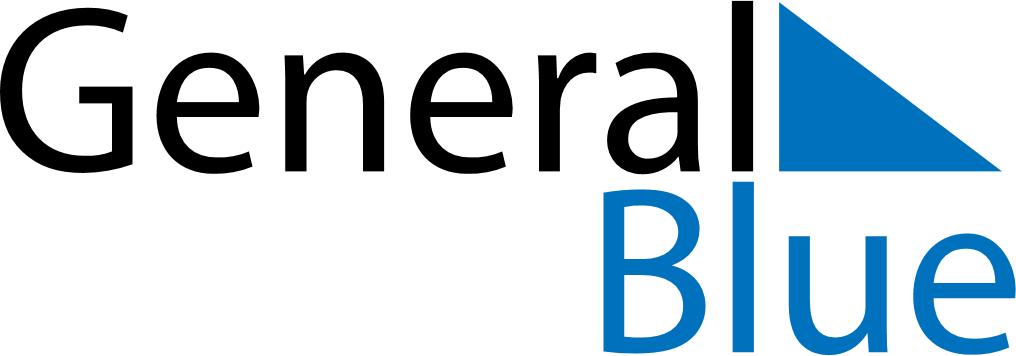 March 2030March 2030March 2030March 2030AndorraAndorraAndorraSundayMondayTuesdayWednesdayThursdayFridayFridaySaturday11234567889Shrove Tuesday1011121314151516Constitution Day1718192021222223242526272829293031